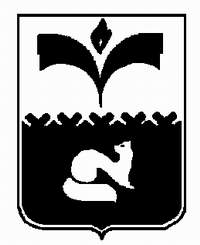 ДУМА ГОРОДА ПОКАЧИХанты-Мансийский автономный округ - ЮграРЕШЕНИЕот  05.06.2013				                                  № 66О награждении Почетной  грамотойДумы города Покачи 	Рассмотрев материалы, представленные для награждения Почетной грамотой Думы города Покачи, на основании решения Думы города от 27.04.2012 № 31 «О Положении о наградах и почетных званиях города Покачи», протокола заседания комиссии города Покачи по наградам и почетным званиям от 31.05.2013 года, Дума городаРЕШИЛА:1. Наградить Почетной грамотой Думы города Покачи за многолетний добросовестный труд, за особые заслуги в работе и в связи с празднованием «Дня медицинского работника»:2. Опубликовать настоящее решение в газете «Покачевский вестник».3. Контроль за выполнением решения возложить на председателя Думы города Н.В. Борисову. Председатель Думы города  Покачи                                                                     Н.В. Борисова АрискинуЗугру Рахимзяновну -акушерку родильного отделения муниципального бюджетного  учреждения  здравоохранения «Центральная городская больница» города Покачи;КоновальчикВеру Андреевну -заведующего лабораторией – врача клинической лабораторной  диагностики муниципального бюджетного  учреждения  здравоохранения « Центральная городская больница» города Покачи;КадацкуюЛюдмилуМихайловну-медицинскую сестру палатную терапевтического отделения муниципального бюджетного  учреждения  здравоохранения « Центральная городская больница» города Покачи;ГлущенкоИрину Викторовну -операционную медицинскую сестру муниципального бюджетного   учреждения  здравоохранения « Центральная городская больница» города Покачи.